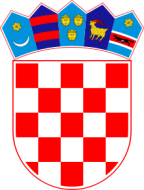 REPUBLIKA HRVATSKAVUKOVARSKO-SRIJEMSKA ŽUPANIJA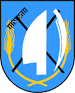 	      OPĆINA TOVARNIK                    OPĆINSKO VIJEĆEKLASA: 021-05/18-03/20URBROJ:2188/12-04-18-1Tovarnik, 04. svibnja  2018.Na temelju članka 31. Statuta Općine Tovarnik („Službeni vjesnik  Vukovarsko-srijemske županije“, broj 04/13, 14/13 i 1/18) čl. 21., 23. i 28. Zakona  o održivom gospodarenju otpadom  (Narodne novine 94/13 i 73/17) Općinsko vijeće Općine Tovarnik na svojoj 7. sjednici, održanoj 04. svibnja 2018. godine, donosiODLUKU O USVAJANJU PLANA GOSPODARENJA OTPADOM OPĆINE TOVARNIKČlanak 1.Usvaja se Plan gospodarenja otpadom Općine Tovarnik za razdoblje 2018. – 2024. godine.Članak 2.Plan iz članka 1. ove Odluke je sastavni dio ove OdlukeČlanak 3.Ova Odluka stupa na snagu osmi dan od objave u „Službenom vjesniku“  Vukovarsko-srijemske županije.PREDSJEDNIK OPĆINSKOG VIJEĆA                                                                                     Dubravko Blašković 